OSLOHANDELSGYMNASIUM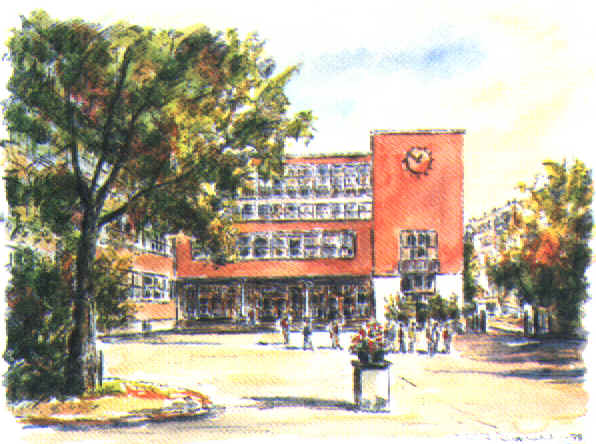 MØTE MED FORESATTE FOR ALLE VÅRE ELEVERTIRSDAG 23.oktober Kl. 1800-1930Til foresatte ved Oslo Handelsgymnasium					 11.10.18                           MØTE MED FORESATTEVi har gleden av å invitere til et åpent møte for elevenes foresatte. Møtet er i regi av skolens ressursteam og vil fokusere på et godt samarbeid mellom våre elevtjenester og dere som foresatte. Målet er at alle ungdommene skal bli sett og få den støtte og hjelp de trenger i en ofte utfordrende ungdomstidTirsdag 23.10 kl. 1800-1930, i skolens aulaProgram:Ungdommene våre lever i en kontrastfylt hverdag – de er skoleflinke og ambisiøse, hyggelige og høflige, men noen har samtidig utfordringer med å sette grenser, rus, "rulling med russen" og revyfestRådgiverne forteller litt om hva som rører seg blant elevene og hva de primært jobber medHelsesøster snakker om sitt arbeidPolitiet forteller om ungdomsmiljøet og hva som rører seg i byenMinoritetsrådgiver forteller om sitt ansvarsfeltPsykologen vår fra BUP og pedagogisk-psykologisk rådgiver fra PPT bidrar ogsåDet vil bli anledning til å stille spørsmål etter at fellesmøtet er ferdig.Enkel servering med kaffe, te, frukt og kjeks.Vel møtt!Vennlig hilsen Camilla K. Mehl					                            Tone Fairway  Rektor                                                                                                         Ass. rektor              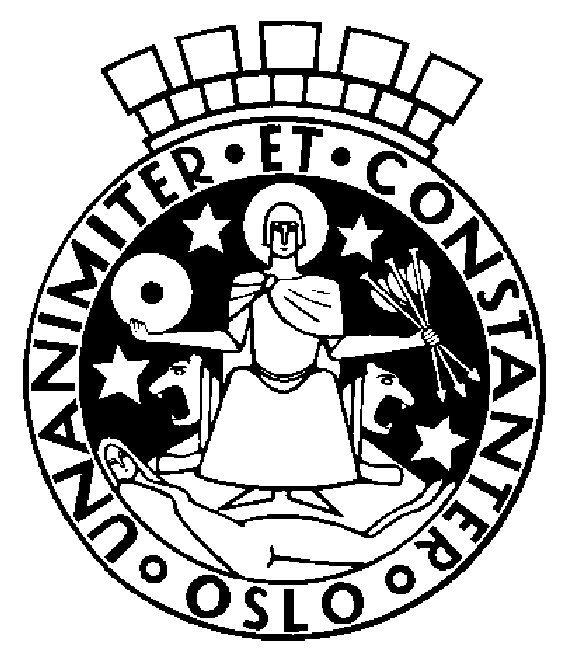 Oslo kommuneUtdanningsetatenOslo Handelsgymnasium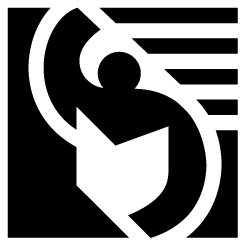 UtdanningsetatenBesøksadresse:Telefon: 22 12 92 50Org.nr.: 974590883Org.nr.: 974590883Oslo HandelsgymnasiumParkveien 65Telefaks: 22 12 92 510254 OSLOohg@ude.oslo.kommune.noohg@ude.oslo.kommune.nohttps://ohg.vgs.nohttps://ohg.vgs.no